. Вначале выберите породу. Сегодня насчитывается около 200 пород. Популярные: шиншилла, серый и белый великан, бабочка, венский голубой. Породы подразделяются на три основных типа:ШкукровыеМясныеМясо-шкурковыеДля кролиководства покупают здоровых, отличающихся чистыми глазами, крепким туловищем и блестящим шерстяным покровом. Нежелательно приобретать тех, у кого есть признаки:Кривые лапыВыступающие бедраВытянутая головаВыпадающая или взъерошенная шерстьОжирение или истощенностьБиологические особенностиКролики – грызуны, живущие в норах колониями и питающиеся растительной пищей. Половая зрелость наступает в 3-4 месяца. Беременность длится месяц. После окрола, спустя 3-5 дней самка снова готова размножаться. Через 4 месяца после рождения весит уже 3-3,5кг – вес, превышающий первоначальный в 60 раз.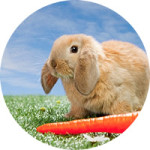 Линяют взрослые животные сезонно. Первый раз — весной (апрель, март), второй раз – осенью (октябрь, сентябрь). Наиболее густая шерсть у них в ноябре. У молодняка же линька идет на протяжении переходного возраста. Заводчики, как правило, забивают, когда смена шерсти закончилась.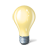 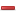 Совет от профессионалаУ них развито обоняние, зрение же у них слабое. Поэтому подсаживать к крольчихе в клетку не ее потомство опасно. Определив чужака по запаху, попросту его уничтожит. Обоняние влияет и на выбор корма. Также трудно приучаются к новым разновидностям пищи.Перед окролом крольчихи в природе роют норы в темных местах. Поэтому в доме у родильного отделения установите глухую дверцу, а напольную решетку нужно разместите ниже, чем у светлого отделения.Состояние новорожденных – индикатор молочности крольчихи. Если молодняк лежит спокойно, у него чистая и гладкая кожица, а тельце – округлое, то молочность высокая. На этот показатель влияет качество корма, время года, погода и т.д. Важно помнить, что крольчиха, страдающая ожирением не способна рожать.Рост и развитие в условиях дома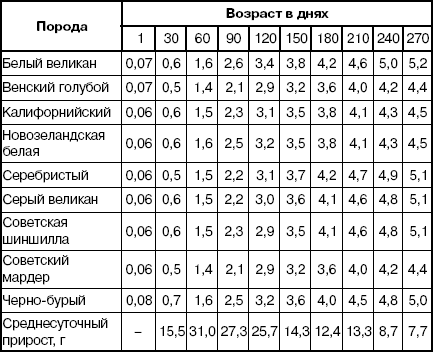 Схема возрастных изменений массы в граммахРазмножениеМалыш рождается с закрытыми глазами. Открываются на второй недели жизни. Спустя 7 дней тельце новорожденного покрывается легким пушком длиной в 0,5 см. А к 20 дням формирование волосяного покрова завершается. Тогда же переходит на самостоятельное питание.о статистике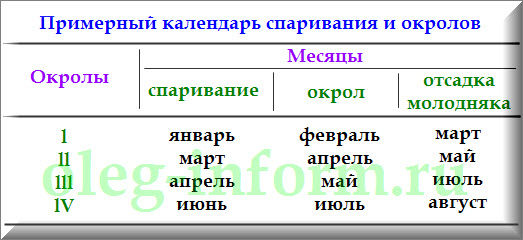 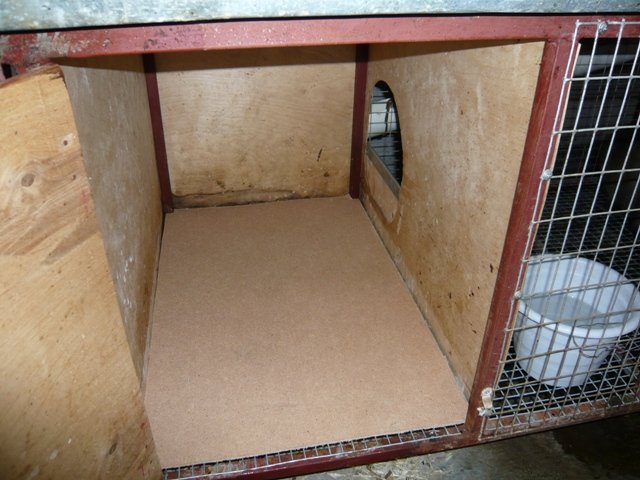 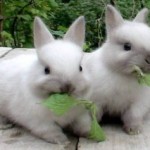 Чтобы успешно начать свое дело, нужны варианты, не требующие больших начальных вложений, например, разведение кроликов в домашних условиях. Затраты на этот бизнес быстро окупаются. Давайте разберемся, как разводить кроликов для максимального получения прибыли. Описание проекта Основным направлением деятельности нашего фермерского хозяйства является разведение кроликов, так как в условиях спада отечественной промышленности и сельского хозяйства многие задумываются над тем, где можно приложить свой труд, чтобы улучшить материальное состояние своей семьи. Разведение кроликов доступно для жителей частных домов, поскольку организовать такое производство в квартире невозможно. Но наличие места не гарантирует хорошего результата, для его получения нужно решить несколько важных вопросов: Организация клеток для разных возрастных групп. Место для хранения корма. Кормовые запасы. Выбор породы. Разводить кроликов в деревне проще, так как многие организационные проблемы в этом случае уже решены. Также дополнительное преимущество дает наличие обширного земельного участка, на котором можно выращивать часть необходимого корма. Чтобы понять с чего начать разведение кроликов в домашних условиях независимо от начальных условий, давайте рассмотрим каждый пункт списка задач подробно. Организация клеток Разведение и содержание кроликов в домашних условиях необходимо начать со строительства клеток. Понадобятся отдельные квартиры для следующих групп животных: Племенные самки. Для каждой матки необходима отдельная клетка площадью от 0,5 кв м. Самец-производитель. Его обязательно нужно содержать изолированно от самок. Молодняк. Необходимо наличие двух больших клеток для животных старше 4 недель (до этого возраста они будут жить с маткой). В одном помещении будут располагаться самочки, в другом – самцы. Норма площади на голову составляет порядка 0,08 кв м. Обычно жилье для содержания кроликов в домашних условиях начинающие заводчики делают из сетки или дерева, второй вариант больше подходит для уличного варианта. Пол в клетках также желательно выполнять из сети с ячейкой 18:18 мм, это обеспечит сухость и чистоту. Размещение кролятников в помещении значительно сократит расходы на их оборудование, поскольку не потребует материалов для утепления. Стоимость готовых клеток варьируется от 4800 р, в зависимости от назначения, конструкции и размера. Сделать их своими руками обойдется примерно вдвое дешевле. В летний период можно держать кроликов в домашних условиях в ямах, крытых двускатной крышей, так как этот способ организации жилья позволит оградить поголовье от многих инфекций, которые в жаркое время легко передаются от подворья к подворью. Но даже в таких условиях проведение вакцинации животных обязательно. В нашем бизнес-плане рассматриваем клетки для кроликов сделанные самостоятельно. Эти клетки представляют из себя трехъярусное строение, предназначенное для содержания 8 кроликов и отделение для крольчихи с маточником (нижний ярус). Стоимость подобных клеток в количестве 50 штук составила 100 200 рублей. Стоимость строительных материалов, необходимых для постройки одной клетки, составляют ориентировочно 2 004 рублей. Таблица 1. Расчет стоимости клеток Необходимый материал для строительства одной трехъярусной клетки. Кол-во Цена Стоим-ть Доска ,м3 0,144 6500 936 Сетка-рабица,м2 8 30 240 Оцинков. лист,м2 3 180 540 Защелки, шт. 6 36 216 Завесы,шт 12 6 72 Всего на одну клетку 2004 Необходимое кол-во клеток 50 100200 Дополнительно клетки должны быть оборудованы кормушками бункерного типа и поилками. В зимнее время маточник и поилки для кроликов должны подогреваться. Для этих целей можно использовать саморегулирующийся нагревательный кабель и нагревательную пленку. Прочее оборудование: ведра – для подачи корма и воды (2 штуки), две тачки (для вывоза навоза и подвоза корма), ящик для переноса кроликов, веник, метелка, скребок. Принимаем для расчета расход на дополнительное и прочее оборудование для крольчатника сумму в размере 20 000 рублей. Таким образом, на строительство клеток и оборудование необходима стартовая сумма в размере 120 200 рублей. В нашем проекте планируется приобрести 5 кролов и 50 крольчих. Стоимость кроликов 4-х месячных крольчих и 5-ти месячных кролей составит - 200 000 рублей. Всего первоначальных вложений для начала работы необходимо средств: - на оборудование и клетки – 120 200 рублей, - на приобретение кроликов – 200 000 рублей. Также в начале проекта для развития деятельности необходима сумма в размере 150 674 рублей для покрытия расходов по ведению дел, пока не появится прибыль от продажи кроличьего мяса. Общие стартовые расходы составят 470 874 рублей. Управление всеми делами будет вести инициатор проекта. Для работы на данной ферме достаточно одного человека. Место для хранения корма После организации места для размещения животных необходимо позаботиться о закромах. Понадобятся помещения для хранения: сена; корнеплодов; ячменя. Сухую траву можно хранить под крышей сарая или под навесом на улице. Возможен вариант размещения копны под открытым небом, но сложить её так, чтобы внутрь не проникала вода, начинающему фермеру вряд ли удастся. Корнеплоды для кроликов обычно представлены кормовой свеклой, хранят которую в погребах или крытых ямах. Размещение этого типа корма с другими заготовками на зиму не рекомендуется, т.к. свекла создает сильную влажность. Ячмень нужно хранить в прохладном темном помещении, защищенном от проникновения грызунов. В отсутствие такого амбара подойдет объемная металлическая емкость с надежной крышкой. Кормовые запасы Основу рациона кроликов составляет 4 продукта: Сено. Кормовая свекла. Ячмень. Зеленая масса. Зелень доступна для потребления только в весенне-летний период, в холодное же время ее отсутствие восполнят сено и витаминные пищевые добавки. Зерновая составляющая необходима круглый год, так как развести кроликов в домашних условиях возможно только при наличии калорийного корма. Возможен вариант выращивания поголовья на комбикорме, но такое кормление кроликов в домашних условиях практикуют начинающие заводчики, опытные же фермеры используют комбикорма только при наличии очень большого количества животных. При разведении кроликов в деревне большая часть продуктов питания для них получается естественным путем: сено косится, свекла выращивается на приусадебном участке, зелень рвется на придомовых территориях. На поголовье с 5 племенными самками достаточно закупить 2 т овса в год, большая часть его употребляется животными на откорме и самцом-производителем. Кроликоматкам также дается овес, но в меньших объемах, так как разводить кроликов в домашних условиях при помощи раскормленных самок не получится, у них могут возникнуть проблемы с репродукцией. Таблица 2. Таблица кормления принятая в проекте Рацион кроликов,гр лето(июнь-сентябрь) зима(январь-май, октб,нояб, дек.) трава концент сол/мел сено соч.корм концет сол/мел Кролики на откорме 700 70 1 150 500 100 1 Самец и самка отдых 650 30 1 150 150 40 1 Самец в период случки 800 40 1 150 200 55 1 Самка сукрольная 800 45 1 175 200 60 1 Молдая самка сукрольная возраст 4-7 м-в 900 55 1 250 300 70 1 Подсосные самки Первая половина подсоса 1200 65 1,5 200 350 87,5 1,5 Вторая половина подсоса доп. на кажд. крольчонка 80 6 0 12 30 7 0 Молодняк 1-2 месяца 300 40 0,5 70 150 50 0,5 2-3 месяца 400 50 0,5 70 200 60 0,5 3-4 месяца 600 80 0,5 120 250 90 0,6 4-5 месяцев 700 90 0,5 135 300 100 0,6 Выбор породы Покупать животных нужно в последнюю очередь, так как разводить кроликов в домашних условиях для начинающих необходимо после полной подготовки места для них. Здесь важно решить, какой продукт желателен для получения. В зависимости от него различают породы: · шкурные; · мясные; · мясо-шкурные; · декоративные. Наиболее крупные породы – мясные, это нужно учитывать при размещении молодняка (не более 4 животных на 1 кв м). Шкурные кролики требуют разделения клеток на отсеки невысокими перегородками, чтобы каждое животное находилось в некоторой степени изоляции от остальных. Мясо-шкурные породы лучше всего подойдут для начинающих заводчиков, так как правильно разводить кроликов в домашних условиях более прихотливых пород на этом этапе сложно. Цена на племенных кроликов начинается от 1500 р, более редкие породы могут стоить дороже. Что касается возраста животных, то желательно покупать особей от 4 месяцев. Для начального этапа разведения кроликов будет достаточно одного самца и 4-5 самок. Желательно, чтобы в племенном поголовье не было близкородственных особей. Случка самца и самки из одного гнезда допускается, но продуктивность такого потомства будет низкой. Продуктивность и биологические особенности кроликов Развод кроликов в домашних условиях – дело прибыльное. Высокая ликвидность такого сельскохозяйственного производства доступна, благодаря их уникальным биологическим особенностям: Первая случка самки производится в возрасте 4 месяцев. За один помет матка может родить от 7 до 10 крольчат. Благодаря высокой энергетической ценности молока, крольчата быстро растут, уже в 4-5 месяцев достигают нужной для забоя массы 3,5-4 кг (хотя многие проводят забой при 1,8 – 2 кг). Плодиться самки готовы круглый год, независимо от сезона. После родов кроликоматка уже на следующий день готова к случке. Срок вынашивания потомства составляет всего 29-30 дней. Такая плодовитость позволяет получать от 5 самок и одного самца около 30 пометов в год, если проводить случку после каждого отсаживания подращенных крольчат от матери (делать это чаще не желательно). Даже при средней численности приплода в 7 особей, количество полученных животных составит более 200 голов. Размножение кроликов Разведение кроликов в домашних условиях не вызовет затруднений даже у начинающих заводчиков. Для получения потомства от племенных животных важно правильно проводить случку: Самку пускают в клетку к самцу, а не наоборот. Кормушку и поилку из помещения изымают. Через неделю после случки самку вновь запускают к самцу, если она ведет себя агрессивно, то покрытие прошло удачно. Несмотря на то, что самка готова к спариванию практически сразу после рождения малышей, проводить случку желательно после прекращения молочного вскармливания (через 4 недели после родов). После удачного покрытия самки ей в клетку устанавливают маточник – деревянный или пластиковый ящик размером 50:30:30 см с круглым входом диаметром 18 см. Перед появлением потомства крольчиха устелет его дно своим пухом, роды происходят непосредственно в маточнике. Стоимость этого приспособления около 1200 р, изготовление своими руками потребует затрат в 200-300 р на шт. При ямочном способе содержания маточники не нужны. Организационная форма ведения деятельности В нашем бизнес-плане принято, что для ведения деятельности для минимизации налогообложения будет создано личное подсобное хозяйство, работать на ферме будет 1 человек. Сбыт Самый быстрый способ реализации кроликов – сдача кроликов живым весом различным сельхоз кооперативам. В Уральском регионе таким предприятием является “Урал-Миакро”. Прием кроликов у населения они ведут по 130 рублей за кг., для представителей, вступивших в состав этого сельхоз кооператива, стоимость приема кроликов составляет 160 рублей за килограмм живого веса. Также на данном предприятии можно взять кредит кормами под следующее поголовье кроликов. Лучше всего пристраивать мясо кроликов по своим знакомым, знакомым знакомых и т.д. Мясо кролика может взять ресторан русской кухни, небольшой продуктовый магазин. Хорошо реализовывать тушки кроликов под заказ в рядом расположенных садовых товариществах. Как правило, там лето проводят городские жители, которые с удовольствием покушают мясо кролика и в дальнейшем будут вашими клиентами. Хорошую прибыль принесет продажа кроликов на рынке. Для этого можно отдать их на реализацию. При выходе на рынок по продаже крольчатины, в первые два месяца планируется креативная рекламная компания по местным газетам о пользе кроличьего мяса, далее реклама будет направлена на поддержание положительного имиджа комплекса и позиционирование его в соответствии с обозначенным форматом. Ежемесячный расход на рекламу в первый год работы составит в среднем 1000 рублей. Исходные данные для бизнес плана Инициатор проекта имеет в собственности земельный участок, площадь 14 соток. Для выращивания кормов для кроликов планируется выделить 4 сотки. На этом же участке находится сооружение типа сарай, в котором будут расположены клетки с кроликами. Стоимость постройки сарая в проекте не участвует. К сараю подведено электричество и вода. Вода поступает из собственной скважины. Для реализации проекта планируется приобретение: - кроликов – 5 штук, - крольчих – 50 штук, - клетки с маточником – 50 штук Всего на покупку кроликов и оборудование крольчатника планируется потратить 320200 рублей   за счет собственных средств. Также на покупку кормов и на первоначальное ведение деятельности необходимы денежные средства в сумме 150 674 рублей. Таким образом, стартовые расходы составляют 470 874 рублей. Инициатором проекта принято решение о закупе крольчат породы “Калифорнийский”. В помете у этой породы кроликов бывает от 8 до 10 кроликов. Принимая во внимание, что некоторые крольчата при рождении могут погибнуть, принимаем, что каждая крольчиха при окроле приносит 7 крольчат. Расчет будет вестись исходя из трехокрольного способа разведения кроликов. Таким образом, при приобретении для проекта 50 крольчих, за год от них мы сможем получить 1050 крольчат. Для расчета кормов для кроликов принимаем таблицу №2. Расходы на регистрацию предприятия в расчетах не присутствуют. Калькуляция затрат Затраты взяты при условии достижения 100% планируемого объема продаж. Стоимость электричества для населения в деревне при одноставочном тарифе 2,31 руб./кВт. Принимаем, что для работы скважины для подачи воды, вечернем освещении, подогреве маточника в зимнее время потребуется 1,5 кВт./час. Для регулирования подогрева можно установить таймер. Стоимость кормов, принятых для расчета: сено – 2 руб./кг., соль – 20 руб./кг., комбикорм – 14 руб./кг. Стоимость травы в летнее время в расчетах не участвует, ее планируется заготавливать собственными силами и подвяливать на солнце, для доставки закладываем стоимость транспортных услуг. Сочные корма в виде кабачков, тыквы, картошки и моркови планируется выращивать для проекта на собственном участке. Покупку сочных кормов в случае нехватки закладываем в расчет в размере 2000 рублей в качестве прочих расходов. Во время осенней уборки картофеля можно проехать по садовым участкам и забрать у садоводов мелкую картошку, предназначенную для утилизации. Также есть возможность обмена кроличьего навоза на сочные корма у тех же садоводов или соседей в деревне. К прочим расходам в размере 3000 рублей также можно отнести расходы на телефонные разговоры, услуги ветеринаров при надобности, расходы по ремонту клеток и пр. Всего прочие расходы составляют 5 000 рублей.Источник: http://технология-бизнеса.рф/biznes-plany-rukovodstva/zoobiznes/razvedenie-i-soderzhanie-krolikov-v-domashnikh-usloviyakh/© Технология БизнесаСмена зубов начинается через 3 недели после появления на свет. К 25 дням она заканчивается. Крольчонок рождается с массой 60 грамм, и уже через несколько дней первоначальный вес увеличивается вдвое. Спустя месяц питомец весит в 10 раз больше прежнего.Столь интенсивное развитие обусловлено высокой концентрацией питательных веществ в молоке: